Creare una firma di posta elettronica in Outlook ClientDal client di OutlookAprire un nuovo messaggio di posta elettronica.Selezionare firma > firme dal menu messaggio . 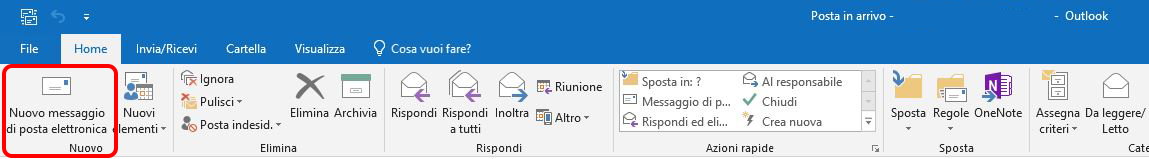 Figura 1	Pulsante per la creazione di un nuovo messaggio di posta elettronica a sinistra nella barra "Home" di Outlook.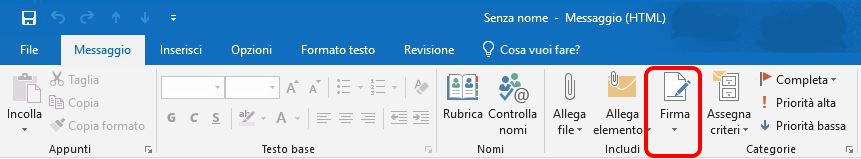 Figura 2	Pulsante per l'aggiunta della "Firma" al messaggio di posta elettronica, centrale nella barra "Messaggio" di Outlook.In Selezionare la firma da modificare, scegliere Nuovo e nella finestra di dialogo Nuova firma digitare un nome per la firma.In Modifica firma, scrivere la firma. È possibile modificare i tipi di carattere, colori, tipi di carattere e le dimensioni, nonché l'allineamento del testo. Se si desidera creare una firma più efficace con punti elenco, tabelle o bordi, utilizzare Word per formattare il testo, quindi copiare e incollare la firma nella casella Modifica firma .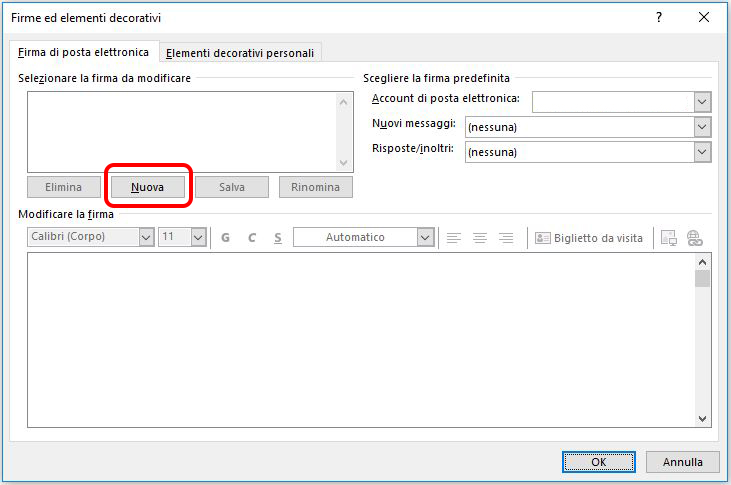 Figura 3	Finestra per le "Firme ed elementi decorativi" è presente il pulsante "Nuova" firma.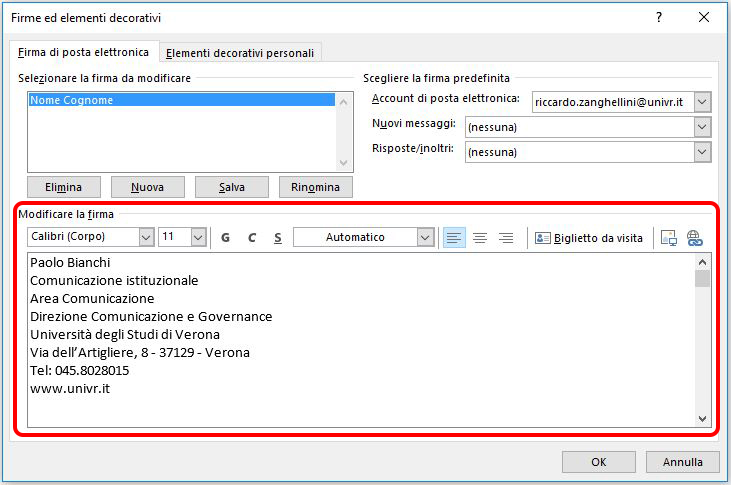 Figura 4	Sezione di modifica della firma nella finestra "Firme ed elementi decorativi".Nella casella di testo in Firma di posta elettronica digitare la firma da usare. Usare la barra di formattazione rapida per modificare l'aspetto della firma.Per la compilazione delle e-mail si ricorda che il “Manuale di Identità Visiva Digital di Ateneo”, al punto 5.3 consiglia di:scrivere in colore nero;usare un form lineare in corpo10 o 11 pt;concludere con cognome e nome dello scrivente a cui far seguire l’indicazionedi: unità e area di appartenenza, direzione,Università degli Studi di Verona, indirizzo,telefono sito web;In conclusione è possibile inserire l’indicazione di Donazione del 5x1000 all’Università di Verona.In Scegliere la firma predefinita imposta le opzioni seguenti per la firma: Nella casella account di posta elettronica scegliere un account di posta elettronica da associare alla firma. È possibile avere firme diverse per ogni account di posta elettronica.Se si vuole che la firma aggiunta a tutti i nuovi messaggi per impostazione predefinita, nella casella di riepilogo a discesa nuovi messaggi selezionare una delle firme. Se non si desidera aggiungere automaticamente una firma ai nuovi messaggi, selezionare (nessuno). Questa operazione non aggiunta una firma a tutti i messaggi di risposta o inoltro di.Se si vuole che la firma venga visualizzato nei messaggi di rispondere e inoltrare, nell'elenco a discesa Risposte/inoltri selezionare uno delle firme. In caso contrario, accettare l'opzione predefinita di (nessuno). Scegliere OK per salvare la nuova firma e tornare al messaggio. Outlook non aggiungere la nuova firma al messaggio che è stato aperto nel passaggio 1, anche se si è scelto di applicare la firma a tutti i nuovi messaggi. È necessario aggiungere manualmente la firma al uno messaggio. Tutti i messaggi futuri avranno la firma aggiunta automaticamente. Per aggiungere manualmente la firma, selezionare firma dal menu messaggio e quindi selezionare la firma che appena creata.